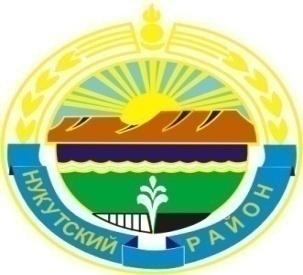 МУНИЦИПАЛЬНОЕ  ОБРАЗОВАНИЕ                                                                                                                       «НУКУТСКИЙ  РАЙОН»АДМИНИСТРАЦИЯ                                                                                                                                 МУНИЦИПАЛЬНОГО ОБРАЗОВАНИЯ«НУКУТСКИЙ РАЙОН»ПОСТАНОВЛЕНИЕот 01 июня  2016 года                           № 128                                                  п. НовонукутскийОб утверждении Порядка внесения сведений об изменении вида регулярныхперевозок в реестр маршрутов регулярных перевозок на территории  муниципального образования «Нукутский район»Во  исполнение  Федерального  закона  от 13.07.2015 год № 220-ФЗ «Об организации регулярных перевозок пассажиров и багажа автомобильным транспортом и городским наземным электрическим транспортом в Российской Федерации и о внесении изменений в отдельные законодательные акты Российской Федерации», в целях организации транспортного обслуживания населения, сохранения социально значимой маршрутной сети пассажирского транспорта общего пользования на территории муниципального образования «Нукутский район», руководствуясь ст. 35 Устава муниципального образования «Нукутский район», Администрация                                                          ПОСТАНОВЛЯЕТ:
             1. Утвердить прилагаемый Порядок внесения сведений об изменении вида регулярных перевозок в реестр маршрутов регулярных перевозок на территории муниципального образования «Нукутский  район» (Приложение №1)             2. Опубликовать настоящее постановление в печатном издании «Официальный курьер» и разместить на официальном сайте муниципального образования «Нукутский район».             3. Настоящее постановление вступает в силу со дня его опубликования.             4. Контроль за исполнением настоящего постановления возложить на первого заместителя мэра муниципального  образования «Нукутский район»  Т.Р. Акбашева.                  Мэр                                                                                          С.Г. ГомбоевПриложение №1                                                                                                     к постановлению Администрации                                                                                        МО «Нукутский район»                                                                                                                              от 01.06.2016 г. №  128Порядок внесения сведений об изменении вида регулярных перевозок в реестр маршрутов регулярных перевозок на территории муниципального образования «Нукутский район»1. Настоящий Порядок устанавливает процедуру внесения сведений об изменении вида регулярных перевозок в реестр муниципальных маршрутов регулярных перевозок автомобильным транспортом. 2. Понятия и термины, используемые в настоящем Порядке, применяются в соответствии с Федеральным законом от 8 ноября 2007 года № 259-ФЗ «Устав автомобильного транспорта и городского наземного электрического транспорта», Федеральным законом от 13 июля 2015 года № 220-ФЗ «Об организации регулярных перевозок пассажиров и багажа автомобильным транспортом и городским наземным электрическим транспортом в Российской Федерации и о внесении изменений в отдельные законодательные акты Российской Федерации» и иными нормативными правовыми актами Российской Федерации.3. Внесение сведений об изменении вида регулярных перевозок в реестр муниципальных маршрутов регулярных перевозок автомобильным транспортом (далее - Реестр) осуществляется Администрацией муниципального образования «Нукутский район» (далее - Уполномоченный орган).
4. В случае принятия решения об изменении вида регулярных перевозок Уполномоченный орган не позднее 180 календарных дней до дня вступления указанного решения в силу уведомляет об этом решении юридическое лицо, индивидуального предпринимателя или уполномоченного участника простого товарищества, осуществляющих регулярные перевозки по муниципальному маршруту регулярных  перевозок. 5.Решение об изменении вида регулярных перевозок оформляется постановлением Администрации муниципального образования «Нукутский район».6. Порядок ведения реестра маршрутов6.1. Формирование и ведение реестра маршрутов, а также внесение в него изменений осуществляет уполномоченный орган.6.2. Реестр маршрутов ведется в электронном виде посредством внесения должностным лицом уполномоченного органа реестровых записей или изменений в указанные записи. Форма реестра утверждается уполномоченным органом.6.3. Реестр маршрутов содержит следующие сведения:1) регистрационный номер маршрута регулярных перевозок в соответствующем реестре;2) порядковый номер маршрута регулярных перевозок, который присвоен ему установившим данный маршрут уполномоченным органом.3) наименование маршрута регулярных перевозок в виде наименований начального остановочного пункта и конечного остановочного пункта по маршруту регулярных перевозок или в виде наименований поселений, в границах которых расположен начальный остановочный пункт и конечный остановочный пункт по данному маршруту;4) наименования промежуточных остановочных пунктов по маршруту регулярных перевозок или наименования поселений, в границах которых расположены промежуточные остановочные пункты;5) наименования улиц, автомобильных дорог, по которым предполагается движение транспортных средств между остановочными пунктами по маршруту регулярных перевозок;6) протяженность маршрута регулярных перевозок;7) порядок посадки и высадки пассажиров (только в установленных остановочных пунктах или в любом не запрещенном правилами дорожного движения месте по маршруту регулярных перевозок);8) вид регулярных перевозок;9) виды транспортных средств и классы транспортных средств, которые используются для перевозок по маршруту регулярных перевозок, максимальное количество транспортных средств каждого класса;10) экологические характеристики транспортных средств, которые используются для перевозок по маршруту регулярных перевозок;11) дата начала осуществления, регулярных перевозок;12) наименование, место нахождения юридического лица, фамилия, имя и, если имеется, отчество индивидуального предпринимателя (в том числе участников договора простого товарищества), осуществляющих перевозки по маршруту регулярных перевозок;13) планируемое расписание для каждого остановочного пункта (для муниципальных маршрутов регулярных перевозок, установленных уполномоченным федеральным органом исполнительной власти);14) иные требования, предусмотренные соглашением об организации регулярных перевозок.7. Сведения, включенные в реестры маршрутов регулярных перевозок, размещаются на официальном сайте муниципального образования «Нукутский район»8. Регулярные перевозки пассажиров и багажа транспортом общего пользования по маршрутам, не внесенным в реестр маршрутов, запрещаются.
